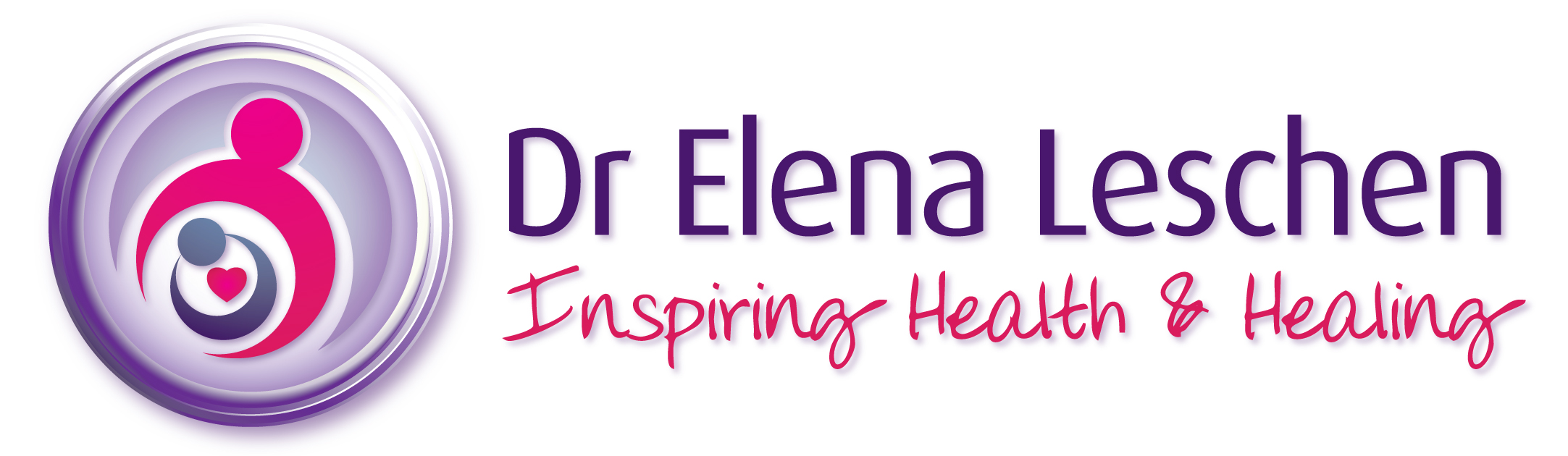 Health should be natural to us...                                                                                                                                         AvicennaThe part can never be well unless the whole is well.                                                                                                           PlatoTreat the patient, not the disease, the cause, not the effect.                                                                                                 Dr Edward BachThe well-being of a man is influenced by all environmental factors, that quality of air, water and food... and the general living habits.                                                                                                                                                  HippocratesTITLE  /  FIRST NAME  /  SURNAMEHOME ADDRESSTELEPHONE: HOME / MOBILEEMAILDATE AND COUNTRY OF BIRTHGP’S NAME AND PRACTICE ADDRESSFAMILY SITUATION / MARITAL STATUSYOUR CURRENT / FORMER OCCUPATION EDUCATION WHERE DID YOU FIND INFORMATION ABOUT THIS SERVICEGOALS AND EXPECTATIONS►YOUR EXPECTATIONS FROM THE CONSULTATION                                                                             ►YOUR HEALTH GOALS AND MOTIVATION TO ACHIEVE THEM (OUT OF 10)                                           MEDICAL AND FAMILY HISTORY ►KNOWN OR SUSPECTED ALLERGIES / SENSITIVITIES (food, environmental, drug)                                 ►YOUR MAIN HEALTH PROBLEMS/CONCERNS                                                                                        (Duration, how often, what brings about the symptoms, what brings relief, etc.)►ANY OTHER HEALTH ISSUES OR FACTORS AFFECTING YOUR HEALTH ►YOUR CURRENT OR FREQUENTLY TAKEN MEDICATIONS AND/OR SUPPLEMENTS                                                                           (Prescription, non-prescription, herbal, vitamins etc. Please, state the name, dosage, for how long you have been taking it and any side-effects.) ►WHAT LAB. TESTS / INVESTIGATIONS HAVE YOU HAD IN THE LAST YEAR?                                                 (Please, send or bring the copies of your test results, if possible.) ►IF YOU RECEIVE ANY COMPLEMENTARY THERAPY, WHAT TYPE AND REASON►YOUR MEDICAL HISTORY                                                                                                                          (Conditions you were/are prone to, medical diagnoses, treatments, operations, admissions to hospital.)Birth – 10 y.o10 – 20 y.o 20 – 30 y.o30 – 40 y.o40 – 50 y.o50+►YOUR FAMILY HISTORY (Illnesses your family are/were prone to, i.e.asthma, diabetes, stroke, migraine, skin problems, cancer, heart disease, epilepsy, blood disorders, mental problems, depression, alcoholism, liver, kidney problems, obesity, arthritis, etc.  Please, if known, state the age when your relative developed a particular illness and the age and cause of death where appropriate.)MOTHERFATHERGRANDPARENTSYOUR  SIBLING/SYOUR  CHILDREN►WEIGH AND HEIGHT ► YOUR USUAL BLOOD PRESSURE (if known) ►BLOOD GROUP (if known)►ARE YOU CURRENTLY PREGNANT?    YES    NO    UNSURELIFESTYLE AND EATING PATTENRS►PHYSICAL ACTIVITIES:  HRS/WEEK, TIMES/WEEK AND TYPES►IF YOU SMOKE: CIGARETTES PER DAY AND HOW LONG (YEARS).►IF YOU DRINK ALCOHOL, AMOUNT PER WEEK AND PREFFERED TYPE/S►IF YOU USE/D RECREATIONAL DRUGS, WHAT TYPE/S AND DURATION►YOUR BED / WAKING UP TIME AND ANY SLEEP RELATED PROBLEMS► DO YOU FEEL THAT YOU HAVE BEEN EXPERIENCING STRESS OVER THE LAST 5 YEARS occasionally / frequently/ continuously► IN THE LAST 5 YEARS HAVE YOU EXPERIENCED: death of a close relative or close friend  /  divorce or separation  /  serious personal illness or injury  /  loss of a job   /   other ► MAIN KNOWN CAUSES OF STRESS► YOUR TYPICAL REACTION TO STRESS► YOUR STRESS CONTROL AND RELAXATION► HOW WOULD YOU DESCRIBE YOUR APPETITE► WHAT ARE YOUR COMFORT FOODS► WHAT FOODS YOU CAN’T LIVE WITHOUT►WHAT DO YOU RESTRICT / AVOID IN YOUR DIET AND THE REASONS FOR THAT ► WHAT TYPE OF WATER DO YOU DRINK MOSTLY (TAP, FILTERED, BOTTLED)► WHERE DO YOU SHOP FOR FOOD► HOW OFTEN DO YOU COOK YOUR MEALS► HOW OFTEN DO YOU EAT OUT? WHAT ARE YOUR PREFERENCES?   ►IS THERE ANYTHING ELSE YOU WANT ME TO KNOW IN CONNECTION WITH YOUR HEALTH?Difficulty getting up in the morning, slow starter, fatigue not relieved by sleepDecreased ability to handle stressLack of energy / easily fatiguedIncreased effort to do everyday tasks, less productive at work and homeEnergy fluctuation during the dayMuscle weakness or crampsAlways tired / exhausted Decreased tolerance, irritated easilyNeed sleep during the dayLess enjoyment, pleasure in lifeExcessive dreaming or nightmaresRacing mind, thoughts less focusedPoor dream recall in the  morningsLight headed when standing uprapidly , blackouts or feeling dizzy Early morning waking up (3-5 am) or  light  interrupted sleepAfternoon (2-5pm) yawning, tired, sleepy, headache, need a cup of teaTeeth grinding Craving salty foods / snacksDifficulty falling asleepSecond wave after 7-8 pm, feeling more active againSleep apnoea, snoringIncreased time to recover from  stress, injury, cold, etc Night sweatsUnable to relax, switch off, tired but wiredAnger, fears, sadness, griefIrritability or headaches or shakiness if meals are missedLow self-esteemHave to have tea, coffee or chocolate in the afternoonEmotional, cry easilyWorking long hoursPerfectionismSteroid medications / history of itMood swings, feeling low often, SADGaining weight around the middle Can’t work / function under pressureFeeling shaky, nervousMentally sluggish, reduced initiativeLess interest in sexDeclining memory, forgetfulAnxiety, worrying a lotChronic Fatigue syndrome (ME)  Panic attacksHistory of glandular fever, shingles, herpes, other viral infectionsSensitive to bright light, soundsFrequent headaches or migraines Osteoporosis / bone fractures / loss of height Sensitivities to dust, pollen, yeast, MSG, perfumes , chemicals, damp places, etcChildhood or travel vaccinationSlow wound healingDry  skin / hairPsoriasisOily skin / hairIncreased / Decreased sweatingAcne currently or history of itEthnic dark skinEczema, sensitive skinHair loss or dandruffRashes, warts, skin lesionsEarly grey hairTendency to bruise easily, nosebleeds Weak soft nails or white spots on nailsStrong body odoursFungal skin or nail infectionsNumbness, tingling in hands / feetDry  / irritated eyes / blepharitis Gait  or balance problemsGlaucoma / cataract  / poor of vision / night blindness Unexplained weight loss / gain Frequent respiratory , ear, skin, kidney / bladder infectionsDifficulty loosing or gaining weightMultiple courses of antibiotics History of asthma, hivesFrequent  colds / recurrent mouth ulcersFrequent urination daytime or at nightHistory of dieting for weight lossDecreased sense of taste / smellPreference for cold foods or drinksVegetarian / vegan now or in the past / special dietsPreference for warm food or drinksEating mostly organic foodsNot  washing vegetables/ fruitsSkipping breakfastVitamin tablets upset stomachOften snacking versus cooked mealsSpecific food/s make me tired  / sleepy  /  bloated / spacey Eating in a rush  or when stressed, not chewing foods wellGall-bladder removed or stonesFeeling thirsty a lotDislike or intolerance of fatty/ oily foodsAmalgam fillings now or in the past,                              bleeding gums, gum disease,  root canalsEasily intoxicated by alcohol, history of alcohol abuseBad taste in the mouth, sore tongue History of jaundice / hepatitis / Gilbert’s syndromeBad breath  or coated tongueHistory of anaemiaDifficulty swallowing foods,  fluids or tabletsHistory of parasites, worms, Bacterial or viral bowel infectionHeartburn / indigestion / acid reflux / GERD / hiatus herniaAlternating constipation and diarrhoea / urgencyIndigestion / acid blocking medicationRecent change in bowel habitsBelching after meals, bloated within 1 hour after a mealExcessive wind / flatulence with strong smellExcess fullness  after a light mealAbdominal pain relieved bybowel movementsNausea after mealsStraining when moving bowelsStomach ulcer or history of itFeeling of incomplete emptyingDislike for meat ( too heavy )Anal itchingH. pylori test positive or history of itHaemorrhoidsFeeling bloated 1-2 hours after a mealBlood in the stool or black stoolAbdominal cramps / painTan or clay colour of the stoolFamily history of bowel, celiac  disease, IBSUndigested foods in stoolHaving sweet tooth or craving chocolateDon’t feel well  / get moody without starchy foods (rice, potatoes, bread)Need to eat often (every 2-3 hrs)History of anorexia / bulimia If having periods, date of your last one        Premenstrual breast tenderness, swellingLow abdominal pain / crampsPMS, mood swings related to periodsRecurrent thrushLast period was 6 months ago or longerVaginal discharge or irritationPostmenopausal bleedingVaginal drynessPostmenopausal depression / hot flushesEndometriosisHysterectomy Uterine fibroidsBreast lumps or history of itHeavy periods / clotsBreast cancer or history of itVery light periodsAbnormal cervical smear or history of itIrregular periodsHormonal contraception currentlyVery painful periods, use of painkillers Use of hormonal pills for treatment of conditionsExcessive facial or body hairHRT or history of itPolycystic ovaries syndromeUrinary incontinenceOvarian cyst or tumour or history of itTrying / planning to get pregnant  Caesarean section/sInfertility treatments currently or in the past, or difficulty getting pregnantUterine or bladder prolapsePainful sex or avoidance